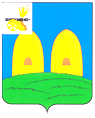 АДМИНИСТРАЦИЯЕКИМОВИЧСКОГО СЕЛЬСКОГО ПОСЕЛЕНИЯРОСЛАВЛЬСКОГО РАЙОНА  СМОЛЕНСКОЙ ОБЛАСТИ                                               ПОСТАНОВЛЕНИЕот  05.05.2015 г.                                                                                                     № 39Об утверждении Плана по противодействию коррупции в Администрации Екимовичского сельского поселения Рославльского района Смоленской области на 2015 год.           В соответствии с Федеральными законами от 25 декабря 2008 года №273- ФЗ «О противодействии коррупции», от 21 ноября 2011 года №329 – ФЗ « О внесении изменений в отдельные законодательные акты Российской Федерации в связи с совершенствованием государственного управления в области противодействия коррупции», Указом Президента РФ от 13 марта 2012 года №297 «О Национальном плане противодействия коррупции на 2012-2013 годы и внесении изменений в некоторые акты Президента Российской Федерации по вопросам противодействия коррупции», областным законом от 28 мая 2009 года №34-з «О противодействии коррупции в Смоленской области» ( в редакции законов Смоленской области от 30.04.2010 № 29-з, от 27.02.2014 № 14-з),    Администрация Екимовичского сельского поселения Рославльского района Смоленской областип о с т а н о в л я е т:           1. Утвердить прилагаемый план по противодействию коррупции в Администрации Екимовичского сельского поселения Рославльского района Смоленской области  на 2015 год.          2. Настоящее постановление подлежит официальному опубликованию в газете «Рославльская правда» и размещению на официальном сайте Администрации Екимовичского сельского поселения Рославльского района  Смоленской области в информационно-телекоммуникационной  сети «Интернет».         3. Настоящее постановление применяется к правоотношениям, возникшим с  01.01.2015 года.        4.  Признать утратившим силу постановление Администрации Екимовичского сельского поселения Рославльского района  Смоленской области от 21.03.2014 № 222 «Об утверждении Плана по противодействию коррупции в Администрации Екимовичского сельского поселения Рославльского района Смоленской области на 2014 год».      5. Контроль за исполнением настоящего постановления оставляю за собособой.    Глава муниципального образованияЕкимовичского сельского поселения Рославльского района Смоленской области                                  И.И.Филин